								  ________________________________RNDr. Alexandra Planková, PhD.riaditeľ školyObsah2 Vymedzenie vlastných cieľov a poslania výchovy2.1 Charakteristika Školského klubuPoslanie klubu je rovnaké ako poslanie školy pri ktorej je zriadený a to pomôcť deťom vyrásť na dobrých, múdrych, sebavedomých, a preto šťastných ľudí. Školský klub detí (ďalej len „ŠKD“) je súčasťou Súkromnej základnej školy FELIX v súlade s § 114 Zákona 245/2008 Z. z. o výchove a vzdelávaní. ŠKD zabezpečuje pre deti, ktoré plnia povinnú školskú dochádzku, činnosť podľa výchovného programu zameranú na ich prípravu na vyučovanie a na oddych v čase mimo vyučovania a v čase školských prázdnin. ŠKD je pre žiakov školy k dispozícii pred začatím vyučovania, a to v čase od 7:00 hod. a po skončení vyučovania až do 17:30 hod. 2.2 Charakteristika detíŠKD môžu navštevovať žiaci všetkých ročníkov SZŠ FELIX. Žiadosť o prijatie dieťaťa do ŠKD predkladá zákonný zástupca dieťaťa písomne, v termíne do 15. septembra v školskom roku, na ktorý dieťa prihlasuje. V prípade potreby a voľnej kapacity je možné prijímať žiakov do ŠKD aj počas školského roka.   2.3 Spolupráca s rodičmi a inými subjektmiŠkolský klub vytvára množstvo príležitostí pre rodinných príslušníkov žiakov ako byť súčasťou diania v SZŠ FELIX. Príležitostné akcie sa organizujú v poobedných hodinách. Rodičia majú možnosť využiť individuálne konzultačné hodiny s vychovávateľmi. Konzultácie môže iniciovať ako rodič, tak aj samotný vychovávateľ. Rodič je v súlade s princípmi školy partnerom pedagógov. Záleží nám na jeho názore. Rodič pozná svoje dieťa najlepšie a iba spoločná práca rodiča a vychovávateľa môže viesť k dobrým výsledkom.Pri organizovaní spoločných akcií spolupracuje ŠKD najmä s eventovou manažérkou školy, rovnako tak s viacerými mimovládnymi organizáciami či rôznymi právnymi subjektami, v menšej miere aj s ďalšími školami. Využíva služby Miestnej knižnice Petržalka (najmä pobočku na Turnianskej ulici) a ďalších kultúrnych ustanovizní.2.4  Ciele Školského klubu detíŠKD má za cieľ plynule nadviazať na výchovné pôsobenie na deti, ktoré si ako poslanie vytýčila SZŠ FELIX, ktorej je klub súčasťou. Každé dieťa má právo cítiť sa príjemne a bezpečne. Škola je priestor kde sa umožňuje dieťaťu jeho rast, rozvoj jeho daností, rozširovanie jeho obzorov. Poslaním a teda aj cieľom ŠKD je pomôcť deťom vyrásť na dobrých, múdrych, sebavedomých a preto šťastných ľudí. dobré - čestné, morálne, charakternémúdre  - vzdelané, tvorivéaktívne  - samostatné, pracovité, iniciatívnešťastné - vyrovnané, zdravéToto poslanie je možné napĺňať vďaka pestrým a pre deti lákavým činnostiam, ktoré uspokoja záujmy detí a poskytnú im dostatočný priestor na oddych. Pri formovaní osobnosti dieťaťa preto systematicky a cieľavedome pracujeme na rozvoji ich:motivácie k sústavnému zdokonaľovaniu sa, učeniu, sebarozvojuemocionality, pozitívneho prežívania, pozitívneho vzťahu a hodnotovej orientácie k sebe, k iným, k práci, k svetuprosociálneho správania, schopnosti a zručnosti efektívne komunikovať, žiť s inými ľuďmi, spolupracovať s nimi, pomáhať impoznávacích (kognitívnych) schopností, schopností riešiť problémy, schopností orientovať sa v explózii informácií, rozumieť im a vedieť ich využívať; schopností racionálne sa učiť, vzdelávať sa po celý život a pružne sa prispôsobovať rýchle sa meniacim podmienkam životatvorivosti, tvorivých schopností, tvorivého riešenia problémovsebaregulácie, schopností prevziať zodpovednosť za seba, riadiť sám seba, ovládať sa, spôsobilosti starať sa o fyzické a psychické zdravie svoje i inýchpohybových schopností a zručností; viesť deti k pohybovej aktivite, rozvíjať fyzickú zdatnosť a zdravú súťaživosťestetického cítenia a vnímania; rozvíjať estetickú stránku dieťaťaDeti sú prirodzene zvedavé. Nechávame ich, aby skúmali, vymýšľali, mýlili sa, hľadali a radovali sa z toho na čo prišli. Podporme ich túžbu po poznatkoch. Učíme deti vyjadrovať svoj názor a vypočuť si názor druhých. Učíme ich argumentovať, diskutovať, chápať druhých a viesť dialóg.Dieťa sa stáva takým, za aké ho považujeme. Hľadáme v deťoch to pozitívne a chválime ho. Iba spokojné dieťa, ktoré má rado samé seba, môže byť v živote úspešné.Učíme deti uplatňovať svoje vedomosti v reálnom živote, otvárame im oči a ukazujeme cesty, aby si sami mohli vybrať, kam budú smerovať. Vychovávame s vedomím, že pripravujeme deti na svet, ktorý dnes neexistuje, na prácu, ktorá dnes neexistuje a snažíme sa pripraviť ich vysporiadať sa s čímkoľvek, čo ich v ďalekej budúcnosti v živote stretne.Pokiaľ deti nebrzdíme, sú schopné urobiť aj viac, ako očakávame, dokonca viac, ako sme niekedy schopní a ochotní urobiť my. Podporujeme deti, aby nás prekonali, aby boli lepšími, ako sme my.Ďalšími z princípov školy, o uplatňovanie ktorých sa v klube snažíme sú tieto: Čo dokáže urobiť dieťa, nesmie robiť učiteľ ani vychovávateľ.Rodič je našim partnerom. Záleží nám na jeho názore. Rodič pozná svoje dieťa najlepšie a iba spoločná práca rodiča a učiteľa môže viesť k dobrým výsledkom.Nakoľko deti trávia v škole veľkú časť svojho života, rodičia sa môžu spoľahnúť, že škola je pre ich deti bezpečným a podnecujúcim prostredím, v ktorom sa rozvíja ich inteligencia, tvorivosť a hravosť.Snahou školského klubu je:poskytnúť rodičom modernú cestu výchovy a vzdelávania - výchovu múdrych, dobrých, aktívnych, a preto šťastných detí,pripraviť deti na reálny pracovný i osobný život a aktívne riešenie problémov,osobným príkladom a poradenstvom napomáhať transformácii školstva smerom k humanizácii v oblasti výchovy a vzdelávania a smerom k profesionalizácii v oblasti riadenia škôl,poskytnúť princíp dobrovoľnosti, ktorý sa týka vytvárania možností aktivít v súlade s individuálnymi, vekovými predpokladmi, potrebami, ambíciami, sebarealizáciou detí, vytvárať pozitívnu rodinnú klímu, kde má dieťa pocit dôvery, bezpečia, uvoľnenia, radosti, otvorenosti, spolupatričnosti. 2.5  Charakteristika Výchovného programu ŠKDVýchovný program Školského klubu detí pri škole FELIX spĺňa všeobecné ciele a princípy výchovy vzdelávania uvedené v školskom zákone (Zákona 245/2008 Z.z. o výchove a vzdelávaní a o zmene a doplnení niektorých zákonov) a rešpektuje kompetencie detí.2.6 Zameranie ŠKDFormy činnosti realizované v Školskom klube detí nadväzujú na doobedňajšie vyučovacie bloky v SZŠ FELIX. V školskom klube preferujeme zmysluplné aktivity, počas ktorých deti majú možnosť tráviť čas vonku, tvoriť, odpočívať, hrať sa, pripravovať sa na ďalší deň v škole. Veľa času trávime vonku prechádzkami, športovými aktivitami či spoločnými hrami.Hlavná činnosť ŠKD je organizovaná spôsobom, v ktorom si žiaci sami vyberajú z aktivít ponúkaných vychovávateľmi podľa vlastného záujmu. Tieto nazývame príznačným názvom „záľubky“. Deti si vyberajú aktivitu na ktorej sa zúčastnia pridelením magnetky so svojim menom v rámci tabule, ktorá je umiestnená na recepcii školy. 2.7 Stratégie výchovno-vzdelávacej činnostiV centre nášho záujmu je dieťa, nie učivo. Tento princíp školy FELIX poskytuje pevný základ pre plnohodnotné zakotvenie ŠKD v rámci štruktúry školy. V našej škole vytvárame pozitívnu pracovnú atmosféru, bez strachu a obáv z vlastného zlyhania. Netvoríme školu pre deti, ale tvoríme školu spolu s deťmi. Deti podporujeme v objavovaní sveta cez zážitkové, hravé učenie. Vážime si vlastný názor detí, podporujeme ich snahu otvorene sa vyjadriť, učíme ich prijať otvorenú kritiku. Rozvíjame zdravý citový život detí - nebáť sa prejaviť svoje city, byť všímavý, citlivý na potreby svoje i druhých.Preferujeme konštruktivistický prístup ku vzdelávaniu, a to ako v priebehu vyučovania, tak aj počas poobednej činnosti v klube. Deti systematicky vedieme k tomu, aby k dielčím poznatkom prichádzali postupným objavovaním. Ich aplikovaním sa deti učia prirodzene využívať objavené poznatky v praxi, sú viac motivované, majú záujem hľadať neštandardné riešenia každodenných situácií.     2.8 Kompetencie dieťaťa ŠKDKompetencie detí ŠKD nadväzujú na kompetencie žiakov SZŠ FELIX. Kompetencie sa v procese výchovno-vzdelávacej činnosti mimo vyučovania rozvíjajú a navzájom prelínajú v jednotlivých tematických oblastiach výchovy. Dieťa ich rozvíja účasťou na záujmovej a výchovno-vzdelávacej činnosti. Kompetencie dieťaťa sú výsledkom obsahu výchovno-vzdelávacej činnosti a celkového výchovno-vzdelávacieho procesu v ŠKD.  Kompetencie predstavujú ideálny plánovaný cieľový výstup dosahovaný systematickým a postupným výchovno-vzdelávacím procesom počas pobytu dieťaťa v ŠKD. Dieťa v ŠKD má osvojené tieto kľúčové kompetencie na úrovni zodpovedajúcej jeho individuálnym  osobnostným možnostiam a dĺžke jeho pobytu v ŠKD.	2.8.1 Kompetencie učiť sa učiť	- vzťah k celoživotnému vzdelávaniu- riešiť nové, neznáme úlohy a situácie - zúčastňovať sa vedomostných súťaží - prejavovať záujem o nové informácie- získavať vedomosti z rôznych prameňov a zdrojov2.8.2 Komunikačné kompetencie- zrozumiteľne vyjadrovať a obhajovať svoj názor - vypočuť si opačný názor - rozvíjať si komunikačné schopnosti v oblasti moderných IKT- prijímať spätnú väzbu2.8.3 Sociálne kompetencie- pomenovať svoje potreby, city a pocity - zvládať jednoduché stresové situácie - vlastným postupom riešiť jednoduché konflikty - presadzovať autonómiu a práva svojej osobnosti - rešpektovať úlohy skupiny - efektívne spolupracovať v skupine - uvedomovať si potreby žiakov a osôb so zdravotným znevýhodnením - uvedomovať si potreby ostatných detí - poskytovať pomoc alebo pomoc privolať2.8.4 Pracovné kompetencie- prejavovať samostatnosť vo vypracovaní domácich úloh - plánovať a hodnotiť svoje činnosti - prijímať nové informácie a poznatky - dokončiť prácu - kultivovať svoju vytrvalosť  - plniť si svoje povinností - ovládať jednoduché manuálne zručnosti a samoobslužné činnosti potrebné pre praktický život - rozvíjať manuálne zručnosti2.8.5 Občianske kompetencie- uvedomovať si potrebu rešpektovania práv a slobôd iných osôb - uvedomovať si potrebu prijatia zodpovednosti za svoje správanie - prejavovať úctu k rodičom a k starším osobám 2.8.6 Kultúrne kompetencie- poznať kultúrne pamätihodnosti okolia a regiónu - rozlišovať kultúrne a nekultúrne správanie - rešpektovať iné kultúry a zvyky - prijímať kultúrne podnety - byť otvorený podieľať sa na kultúrnych podujatiach v skupine - ovládať základy kultúrneho správania  - kultivovať svoj talent3 Formy výchovyDochádzka dieťaťa do ŠKD je pravidelná alebo nepravidelná počas plnenia povinnej školskej dochádzky základnej školy. Výchovu mimo vyučovania v ŠKD uskutočňujeme poldennou formou týždenného výchovno-vzdelávacieho pôsobenia v čase pred a po pobyte dieťaťa na vyučovaní v škole.Výchovno-vzdelávaciu činnosť mimo školského vyučovania realizujeme všeobecne podľa výchovného programu a to v nasledovných činnostiach:- v rámci rozvoja sebaobslužných činností žiakov (SOČ)- v záujmovej činnosti (ZČ)- oddychovej a relaxačnej činnosti (OČ/ROČ)Vychovávateľ uplatňuje predovšetkým zážitkové, aktivizujúce a motivačné metódy a formy práce, spolupracuje s rodinou dieťaťa a s pedagogickými zamestnancami školy. Základnou organizačnou formou výchovy a vzdelávania v ŠKD je individuálna alebo skupinová výchovno-vzdelávacia aktivita v oddelení ŠKD v rámci ZČ realizovaná formou tzv. záľubiek. V rámci nich si dieťa samo volí, ktorej z ponúkaných aktivít sa zúčastní.4 Tematické oblasti výchovyHlavnou činnosťou v ŠKD je nenáročná záujmová činnosť zameraná na prípravu na vyučovanie a na uspokojovanie a rozvíjanie záujmov detí v čase mimo vyučovania, ďalej sa ŠKD zameriava na oddychovú a relaxačnú činnosť.Výchova a vzdelávanie mimo vyučovania sa v ŠKD realizuje v týchto tematických oblastiach výchovy: - vzdelávacia (rozumová)- spoločensko-vedná   - pracovno-technická - prírodovedno-environmentálna  - esteticko-výchovná (výtvarná, hudobná, literárno-dramatická) - telovýchovná, zdravotná a športová (turistická)                 Tematické oblasti v sebe zároveň obsahujú ďalšie oblasti výchovy najmä: rozumovú, mravnú, ekologickú, dopravnú či výchovu k rodičovstvu.Výchovno-vzdelávací proces sa realizuje tak, že sa obsah jednotlivých výchovnovzdelávacích činností aplikuje integrovane vo viacerých výchovných oblastiach a v záujmovej činnosti naraz, čo umožní komplexnejší  rozvoj osobností detí.Kľúčové kompetencie a osobnosť dieťaťa/žiaka sa rozvíjajú prostredníctvom realizácie nižšie uvedených hlavných (vyšších) výchovno-vzdelávacích cieľov. Ich plnenie sa bude dosahovať realizovaním nižších, špecializovanejších a konkrétnejších cieľov v jednotlivých tematických oblastiach výchovy a aktivitách. Konkrétne špecializované ciele sa uvádzajú v pláne výchovno-vzdelávacej činnosti na príslušný školský rok.4.1 Vzdelávacia oblasťCieľové zameranie výchovnej oblasti: 	- rozvíjať autonómnosť v príprave na vyučovanie  	- rozvíjať efektívne spôsoby učenia sa   	- získavať nové poznatky a informácie z rôznych zdrojov  	- získavať vzťah k celoživotnému vzdelávaniu   	- rozvíjať získané poznatky4.2 Spoločensko-vedná oblasť Cieľové zameranie výchovnej oblasti:  	- spolurozhodovať o živote v skupine  	- rozvíjať základy zručností sebahodnotenia, sebariadenia, sebamotivácie a empatie  	- prejavovať úctu k rodičom, starším osobám  	- prejavovať ohľaduplnosť k osobám so zdravotným postihnutím  	- pochopiť význam dodržiavania ľudských práv a základných slobôd  	- posilniť základy hrdosti k národnej a štátnej príslušnosti  	- kultivovať kultúrne návyky a vyjadrovanie sa  	- vyjadrovať svoj názor 	- vedieť vypočuť opačný názor 	- využívať všetky dostupné formy komunikácie  	- rozlíšiť kultúrne a nekultúrne prejavy v správaní sa 	- vedieť samostatne a kriticky riešiť jednoduché  konflikty  	- poskytnúť pomoc alebo pomoc privolať  4.3 Pracovno-technická oblasť Cieľové zameranie výchovnej oblasti:  	- vedieť si samostatne vytýčiť jednoduché osobné ciele  	- rozumieť významu osobnej zodpovednosti za vykonanú prácu  	- vedieť  spolupracovať so skupinou  	- rozvíjať základy manuálnych a technických zručností  	- získavať základy zručností potrebných pre praktický život  	- získať základné zručnosti v tvorbe jednoduchých projektov  4.4 Prírodovedno-environmentálna oblasťCieľové zameranie výchovnej oblasti: - pochopiť základné princípy ochrany životného prostredia - rozvíjať zručnosti pri jednoduchej činnosti na tvorbe a ochrane životného prostredia  4.5 Esteticko-výchovná oblasť Cieľové zameranie výchovnej oblasti: - posilniť úctu ku kultúrnym hodnotám v blízkom okolí - rozvíjať základy vzťahu k umeniu- rozvíjať talent a špecifické schopnosti  - rozvíjať základy tvorivých schopností a zručností - prejavovať pozitívny vzťah k jednoduchej estetickej úprave prostredia - objavovať krásu v bežnom živote  4.6 Telovýchovná, zdravotná a športová oblasť Cieľové zameranie výchovnej oblasti: - kultivovať základné hygienické návyky - rozvíjať schopnosť relaxovať pravidelným cvičením a pohybom - pochopiť škodlivosť fajčenia alkoholu a iných drog - pochopiť význam pravidelného pohybu a cvičenia - pochopiť význam dodržiavania základných zásad zdravej výživy - poznať základné princípy zdravého životného štýlu 	- rozvíjať športový talent a schopnosti5 Výchovný plánJe vypracovaný pre všetky ročníky na školský rok. Nakoľko škola FELIX ponúka tiež možnosť klubu pre druhý stupeň, je aj tento zahrnutý vo výchovnom pláne.Vo výchovnom pláne je stanovený zoznam tematických oblastí výchovy s vymedzením najmenšieho počtu výchovno-vzdelávacích činností/aktivít pre príslušné oddelenie, resp. ročník záujmovej činnosti v oddelení ŠKD pre príslušné oddelenie výchovného programu na jeden školský rok. Uvedený najmenší počet predstavuje jednu výchovno-vzdelávaciu činnosť denne tak, aby sa vystriedali všetky tematické oblasti výchovy počas obdobia štyroch týždňov. Každá z oblastí záujmovej činnosti tak bude uskutočnená minimálne raz za štyri týždne. Vychovávatelia projektujú činnosti tak, aby uspokojovali záujmy a rozvíjali schopnosti všetkých detí. To znamená, že počet hodín záujmovej činnosti a počet výchovno-vzdelávacích činností/aktivít môže byť vyšší, ako je minimálny počet stanovený vo výchovnom pláne.Klub je organizovaný tak, aby deti trávili minimálne hodinu denne vonku, pokiaľ tomu nebráni aktuálne počasie. Klub pravidelne ponúka deťom záujmovú činnosť formou „záľubiek“ a „popoludiek“. Žiaci si činnosť v ŠKD vo vyhradenom čase vyberajú sami z ponúknutých aktivít vychovávateľmi. Klub týmto spôsobom realizuje jednotlivé oblasti tematickej výchovy formou neorganizovaných aktivít pod odborným dohľadom. Vychovávatelia cielene vedú žiakov k tomu, aby si vyberali aktivity z rôznych tematických oblastí výchovy, ale zároveň rešpektujú záujmy a individuálne potreby každého jedného dieťaťa. Preto je konečný pomer jednotlivých tematických oblastí výchovy, ktorých sa dieťa v ŠKD zúčastní je variabilný a závisí od vôle dieťaťa.Tab. 1: Časový rozsah tematických oblastí výchovy v jednotlivých ročníkoch ŠKD6 Výchovný jazykVýchovným jazykom Školského klubu detí pri škole FELIX je štátny jazyk -  slovenský jazyk. Vedieme deti k správnemu spisovnému vyjadrovaniu, k používaniu materinského jazyka v hovorenej reči a v písomnej forme. 7 Personálne zabezpečenieŠKD je funkčnou súčasťou SZŠ FELIX. Výchovnú činnosť zabezpečujú vychovávatelia. Vychovávatelia ovládajú zručnosti potrebné pre realizáciu cieľov Výchovného programu. Sprostredkúvajú deťom bezpečné a komunikatívne prostredie, pripravujú pestré aktivity z rôznych tematických oblastí výchovy a udržujú kontakt s rodičmi. Vychovávateľ má mať ukončené minimálne stredoškolské vzdelanie, byť trestne bezúhonný a mať morálne hodnoty v súlade s princípmi školy. Vychovávateľ pracuje v súlade s princípmi školy a vlastným sebarozvojom podporuje ciele školy. Zároveň je od neho vyžadované, aby aj mimo školy dodržiaval základné morálne a spoločenské princípy.Na prvom stupni má jeden vychovávateľ na zodpovednosť práve jednu triedu (max.21 detí) v čase od konca vyučovania do 14:45. Od 14:45, t.j. v čase kedy si deti samé voliaaktivitu, ktorej sa zúčastnia môže mať jeden vychovávateľ na zodpovednosť od 5 do 30 detí.Na druhom stupni je počet vychovávateľov závislý od aktuálneho počtu detí prihlásených do ŠKD, pričom jeden vychovávateľ má zodpovednosť maximálne 25 detí. Pre hlbší individuálny rozvoj žiakov máme v škole školského psychológa a špeciálneho pedagóga.8 Materiálno-technické a priestorové podmienkyŠKD na svoju činnosť využíva priestory školy, v ktorých sa realizuje záujmová činnosť tak, aby nerušila vzdelávací proces v škole. Priestory spĺňajú všetky podmienky a požiadavky kladené na prevádzku klubu detí z hľadiska svetlotechniky, hygieny a všeobecného komfortu detí a vyučujúcich. Učebne školy sú bežne vybavené lavicami, nábytkom s úložným priestorom a tiež kobercom. Každá učebňa je vybavená aj interaktívnou tabuľou a je z nej prístup aj k hygienickým zariadeniam. Pre vnútorné aktivity  majú deti k dispozícii množstvo spoločenských hier (aktuálny zoznam vedú vychovávatelia), hračky, knihy, rôzny materiál na kreatívnu tvorbu, hudobné nástroje a pod. Pri svojej činnosti ŠKD využíva aj priestory vonkajšieho areálu školy, kde sa nachádza workoutové ihrisko s umelou povrchovou úpravou, pieskovisko či vonkajšie terasy pred triedami s tartanovým povrchom. Rovnako tak na pobyt vonku sú využívané ihriská v dostupnej blízkosti mimo areálu školy.Vychovávateľ má k dispozícií pracovné telefónne číslo (v prípade potreby aj mobilný telefón) aby bol dosiahnuteľný najmä v čase keď sa sdeťmi nachádza mimo areálu školy. Vybavenie ŠKD sa každý rok doplňuje a obnovuje. Deti sa stravujú vo vlastnej školskej jedálni. Miesto olovrantu takisto spĺňa hygienické štandardy školského zariadenia. 9 Podmienky na zaistenie bezpečnosti a ochrany zdravia pri výchoveKaždý zamestnanec absolvuje školenie o základných povinnostiach zamestnanca pri zaisťovaní bezpečnosti a ochrany zdravia pri výchove a vzdelávaní. Počas pobytu detí v ŠKD preberá klub zodpovednosť za bezpečnosť detí, ich fyzický a zdravotný stav a dodržiavanie hygienických návykov. Deti sú na začiatku školského roku oboznámené s dodržiavaním zásad bezpečnosti a ochrany zdravia, a tiež sa im tieto zásady pripomínajú podľa potreby v priebehu školského roku. Deti sú oboznámené aj so školským poriadkom. Zvlášť kladieme dôraz na poučenie a bezpečnosť pri hre, športových činnostiach, pri manipulácii s predmetmi. V prípade úrazu je ľahko dostupné poskytnutie prvej pomoci (lekárnička prvej pomoci je umiestnená na recepcii SZŠ FELIX), v závažnejších prípadoch je privolaný zákonný zástupca dieťaťa, prípadne zdravotný personál. O každom úraze sa vedie evidencia v tzv. knihe úrazov. Rovnako tak sa každý ošetrený aj neošetrený úraz hlási riaditeľovi školy. Vychovávatelia majú prístup k telefonickým kontaktom na rodičov detí. Tie sú prístupné aj v spoločne zdieľanom webovom priestore. ŠKD vytvára pre deti prostredie, v ktorom sú chránené pred násilím, šikanovaním, diskrimináciou či intoleranciou. Dodržiavanie zásad pomáha kontrolovať aj školská psychologička, ktorá podľa potreby navštevuje prevádzku ŠKD a deťom a ich rodičom tiež ponúka individuálne konzultačné hodiny. ŠKD zabezpečuje vhodnú štruktúru pracovného režimu a odpočinku detí a učiteľov. Vychovávatelia prihliadajú na dodržiavanie pitného a stravovacieho režimu u detí, nie len v určených časoch, ale tiež podľa individuálnych potrieb žiakov. Vo všetkých priestoroch ŠKD sa dodržuje prísny zákaz fajčenia a užívania alkoholu, či iných omamných látok. Pravidelne sa tu vykonáva bezpečnostná prehliadka všetkých zariadení a priestorov.10 Vnútorný systém kontroly a hodnotenia detíPočas celého školského roka aj pri priebežnom hodnotení práce detí používame slovné hodnotenie spätnú väzbu. Hodnotíme nielen vedomosti, ale aj posun v sociálnych zručnostiach, spôsoby práce detí a získané základné životné zručnosti. Deti hodnotíme slovnými komentármi 2x ročne v systéme edupage. Prvákov hodnotíme aj po uplynutí prvého štvrťroka (ukončení adaptačného procesu), teda spolu 3x ročne. Slovný komentár bude uvedený v predmete Klub - (názov triedy), v časti Poznámka. Začínať bude formuláciou „Hodnotenie dieťaťa v školskom klube detí: ...“ a označený piktogramom otvorenej knihy s perom. Za slovné hodnotenie za klub je zodpovedný triedny (ročníkový) vychovávateľ. Ten má možnosť zakomponovať do tvorby hodnotenia aj názory a postrehy iných vychovávateľov. Prostredníctvom zdieľaného súboru na spoločnom disku si vychovávatelia budú vymieňať informácie o deťoch (najmä z časov trvania záľubiek, popoludiek). Slovné hodnotenie by malo mať štandardne minimálne tri vety a vznikať by malo v priebehu mesiacov január a jún. Termíny nahratia do systému edupage, resp. odovzdania triednemu učiteľovi sú stanovené na 20. januára, resp. 18. júna.Hodnotenie za druhý polrok je tiež súčasťou koncoročného hodnotiaceho listu.Rodičia detí sú pozývaní na individuálne konzultačné hodiny s vychovávateľmi v ŠKD. Pravidelne informujeme rodičov o pokrokoch dieťaťa, všímame si viac pozitíva a zároveň ukazujeme aj možnosti zlepšenia, hodnotíme pokrok dieťaťa voči sebe samému, zameriavame sa nielen na vedomosti, ale aj na zručnosti, snahu, originalitu riešení, vôľu.Dôležitou súčasťou priebežného hodnotenia (realizované napríklad aj na konci každej aktivity záujmovej činnosti) je aj sebahodnotenie žiaka. Tým podporujeme jeho sebavedomie, hrdosť a zodpovednosť za svoju prácu.11 Vnútorný systém kontroly a hodnotenia zamestnancov ŠKDVnútorný systém kontroly zamestnancov Školského klubu detí je zameraný v prvom rade na kontrolu dodržiavania princípov a cieľov stanovených vo výchovnom programe ŠKD. Zároveň sa snažíme neustále zvyšovať kvalitu výchovno-vzdelávacej činnosti v ŠKD. Kladieme veľký dôraz na všetkých pedagogických pracovníkov, ktorí zabezpečujú chod školského klubu. Nadštandardným zabezpečením aktivít v ŠKD po materiálnej stránke sa snažíme vytvárať pre zamestnancov pozitívne pracovné prostredie, kde sa môžu plne realizovať, uplatňovať svoje nápady a vnášať do výchovného procesu vlastnú osobnosť. Na pravidelných poradách má každý príležitosť vyjadriť svoje postrehy, otázky a prezentovať návrhy na vylepšenia chodu ŠKD.Vedenie SZŠ FELIX vykonáva hospitácie v zariadení za účelom sledovania kvality práce vychovávateľov. Dôležitým ukazovateľom je nesporne spätná väzba od žiakov a spätná väzba od ich rodičov. Hodnotiace pohovory zamestnancov pôsobiacich v ŠKD sa konajú spravidla dva krát ročne, a to za účasti riaditeľa školy, tímlídra ŠKD a samotného zamestnanca. Účelom týchto stretnutí je prebrať ako pedagogické tak i organizačné problémy a témy súvisiace s výkonom práce v ŠKD. Rovnako tak osobný rozhovor spoločne s písomným hodnotením pedagogických zamestnancov je podkladom k osobnému hodnoteniu či prémiovému osobnému ohodnoteniu, ktoré stanovuje na základe svojho rozhodnutia riaditeľ školy. 12 Požiadavky na kontinuálne vzdelávanie pedagogických zamestnancov	Ďalšie vzdelávanie pedagogických pracovníkov ŠKD pri škole FELIX je jedným z rozhodujúcich faktorov, ktoré pôsobia na celkovú úroveň kvality výchovno-vzdelávacieho procesu vo výchove mimo vyučovania. ŠZ by si malo vypracovať svoj systém ďalšieho vzdelávania pedagogických, prípadne odborných zamestnancov a každý rok by ho malo aktualizovať. Podrobný a konkrétny plán ďalšieho vzdelávania pedagogických zamestnancov je súčasťou ročného plánu ŠZ. Plán ďalšieho vzdelávania je vykonávaný formou interného predpisu školy. V rámci neho vychovávateľ pôsobiaci v škole FELIX dlhšie ako jeden rok smie absolvovať akékoľvek školenie smerujúcemu k jeho profesionálnemu, osobnostnému či kariérnemu rastu v priebehu školského roka po predchádzajúcom odobrení tímlídrom. Tímlíder ŠKD teda zváži vhodnosť školenia a tiež posúdi či je možné z kapacitných dôvodov na potrebný čas uvoľnenie vychovávateľa z práce. Toto školenie je spravidla hradené samotnou školou. Vychovávateľ pôsobiaci v škole FELIX kratší čas ako jeden rok sa prihlási presne na jedno školenie z ponuky školení, ktorú pripraví tímlíder v súčinnosti s riaditeľom školy. Náklady spojené s účasťou na školení hradí spravidla v plnej výške SZŠ FELIX. Rovnako tak bude zabezpečený proces uvedenia takéhoto vychovávateľa do bežnej praxe v škole.	Účasť na školeniach sleduje zabezpečenie nasledovných cieľov:udržiavať a zvyšovať kompetenciu (spôsobilosť efektívne vychovávať a vzdelávať) pedagogických zamestnancovmotivovať pedagogických zamestnancov pre neustále vzdelávanie a sebavzdelávanieumožňovať skvalitňovanie spôsobilostí pedagogických zamestnancov pre tvorbu efektívnych vzťahov, motivačné hodnotenie detí a žiakov, riešenie konfliktov, komunikáciu a pod.sprostredkovať pedagogickým zamestnancom najnovšie poznatky(inovácie) z metodiky výchovy jednotlivých oblastí výchovy, pedagogiky a príbuzných viedrozvíjať špecifické zručnosti pedagogických zamestnancov nevyhnutných pre uspokojovanie záujmov detí a žiakov prostredníctvom vedenia záujmových útvarovpodporovať rozvíjanie zručnosti pedagogických zamestnancov pre prácu s modernými materiálmi a materiálnymi prostriedkami: videotechnikou, výpočtovou technikou, multimédiami apod.rozvíjať tvorivosť pedagogických zamestnancovumožniť pedagogickým zamestnancom získanie prvej či druhej atestácie    Školský klub detí pri škole FELIX, Krásnohorská 14, 851 07 Bratislava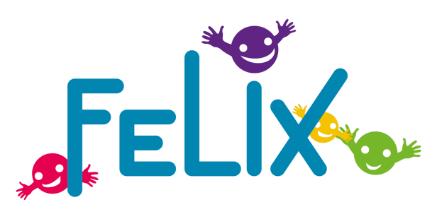 VÝCHOVNÝ PROGRAM
„Pomáhame deťom vyrásť na dobrých, múdrych, sebavedomých, a preto šťastných ľudí.“

Forma výchovy a vzdelávania:CelodennáVýchovný jazyk:SlovenskýDruh školského zariadenia:SúkromnéDátum prerokovania v pedagogickej rade školy:2.9. 2020Dátum prerokovania v rade školy:Platnosť výchovného programu:2. september 2020 – 30. jún 2021Zriaďovateľ:Občianske združenie FELIX BratislavaJána Stanislava 47841 05  BratislavaNázov tematických oblastí výchovy:skratka v triednej knihePočet výchovno-vzdelávacích činností/aktivít v jednotlivých  ročníkoch ŠKDPočet výchovno-vzdelávacích činností/aktivít v jednotlivých  ročníkoch ŠKDPočet výchovno-vzdelávacích činností/aktivít v jednotlivých  ročníkoch ŠKDPočet výchovno-vzdelávacích činností/aktivít v jednotlivých  ročníkoch ŠKDPočet výchovno-vzdelávacích činností/aktivít v jednotlivých  ročníkoch ŠKDNázov tematických oblastí výchovy:skratka v triednej knihe1. ročník2. ročník 3. ročník4. ročníkII. stupeňVzdelávacia oblasťV oblasť2020202020Spoločensko-vedná oblasťSV oblasť2020202020Pracovno-technická oblasťPT oblasť2020202020Prírodovedno-environmentálna oblasťPE oblasť2020202020Esteticko-výchovná oblasťEV oblasť2020202020Telovýchovná, zdravotná a športová oblasťTZŠ oblasť2020202020